«ВОЛШЕБНЫЕЗВУКИ»Логосказка Старшая логопедическая группаМузыкальный руководитель МДОУ «Детский сад комбинированного вида №2 «Машенька» г. Ершова Саратовской области»Ластаева Наталья Николаевна2013По мнению К.И.Чуковского, взрослые мыслят словами, словесными формулами, а маленькие дети – вещами, предметами.Д.Родари отмечал: «Сказки могут помочь воспитать ум, дать ключи для того, чтобы войти в действительность новыми путями, помочь ребёнку узнать мир и одарить его воображение».Актуальность: Увеличение числа детей с речевыми нарушениями, в частности с общим недоразвитием речи;низкий уровень культуры общения детей друг с другом, невозможность разрешить конфликтные ситуации.Цель: Совершенствовать речь детей, закреплять правильное произношение    звуковПовышение эффективности игровой мотивации детской речиАктивизация всех психических процессов (внимания, памяти, мышления, воображения)Оборудование: фонограмма сюиты «Пер Гюнт». «Утро». Э. Грига; звучание органа, гитары, скрипки, барабана, трубы;ложки, колокольчики, барабан, труба.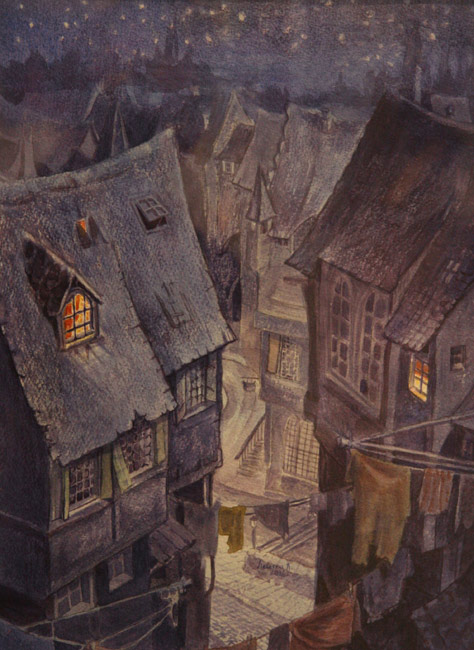 В одном грустном городе жили – были простые и тихие люди, которые не знали, что такое музыка.  Нет, нет, они слышали звон капели  - кап – кап – кап - кап, но это было так скучно. 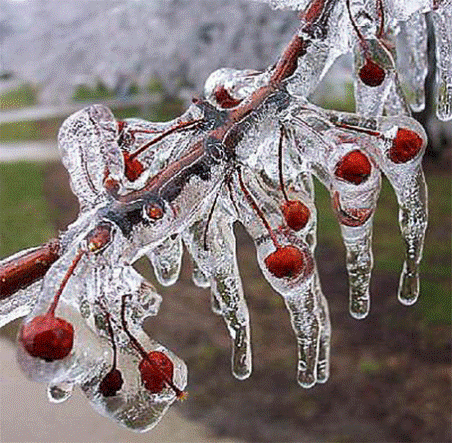 Они слышали как ухает сова –уу-х, уу-х, уу-х, уу-х, но это было так страшно! 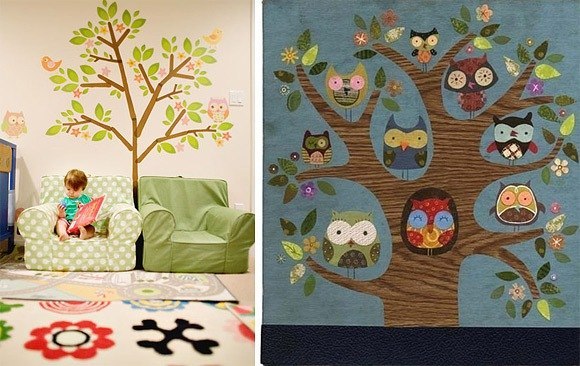 Но вот однажды.… Приехал на гастроли Великий музыкант. Звали музыканта – Кузнечик, он был маленького роста, как спичка, и совсем незаметный, но очень талантливый! Горожане очень удивились, увидев в оркестре лягушку, которая 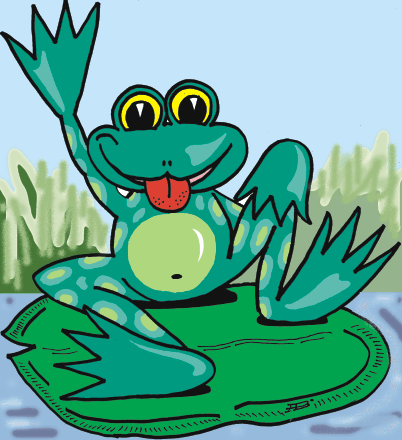 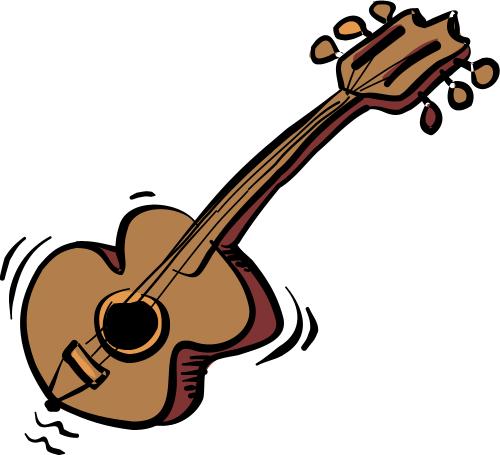 играла на гитаре –трень-трень-трень, трень-трень-трень, трень-трень-трень. 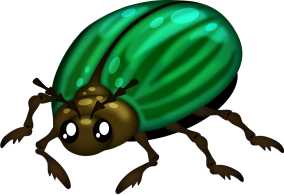 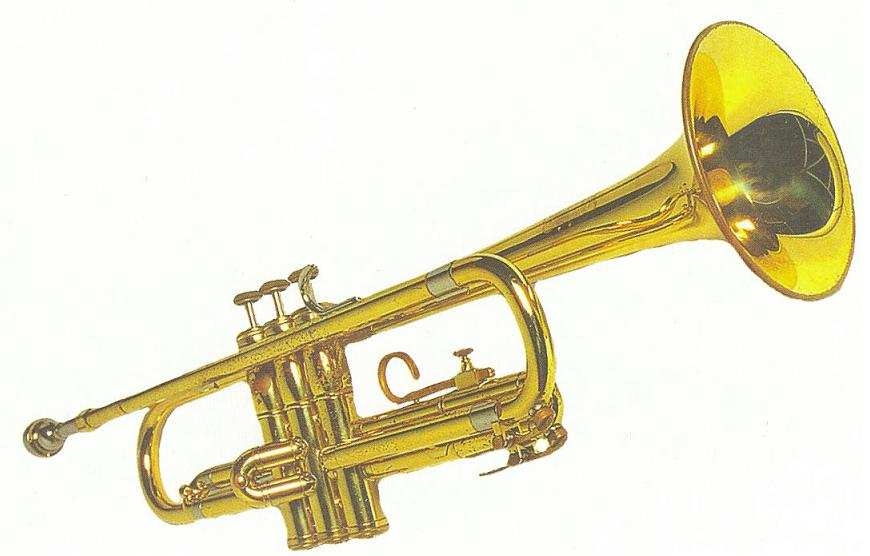 Маленькие жуки играли на трубе ту-ру-ру, ту-ру-ру, ту-ру-ру.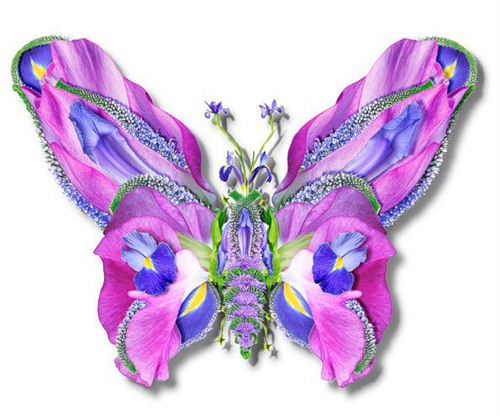 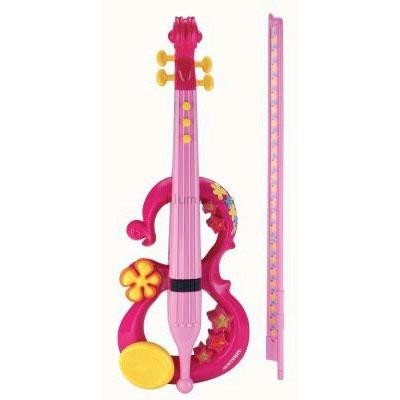 На скрипке играла прелестница – бабочка – тирли-ли, тирли - ли,тирли-ли.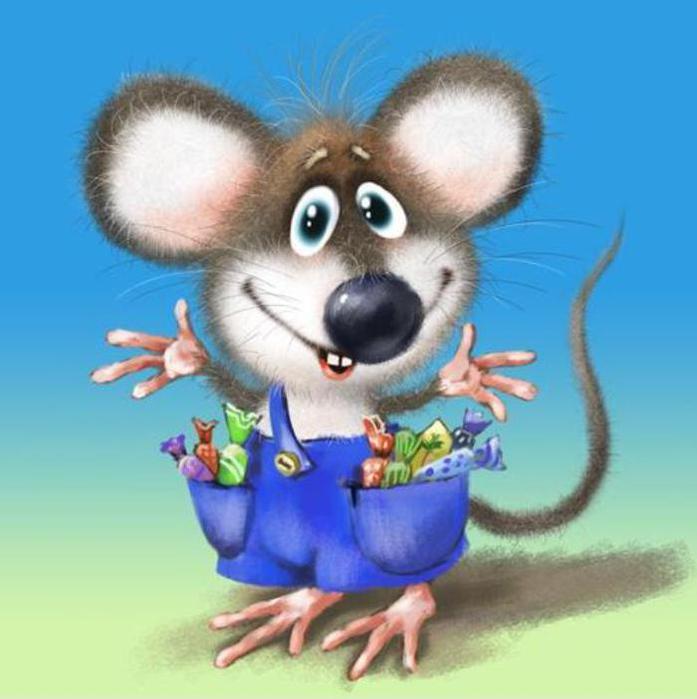 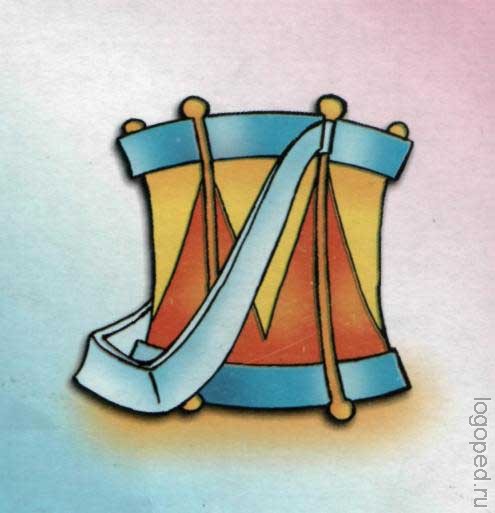 Юркая мышка била в барабан - -тра-та-та, тра-та-та, тра-та-та.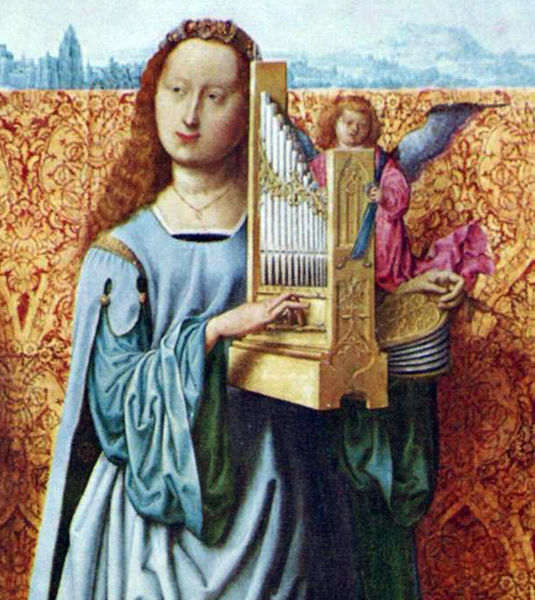 На маленьком органе играла  сама Фея музыки - парам-парам-парам, парам-парам-парам, парам-парам-парам.Ах, как они чудесно играли – это была симфония долины, мелодия реки.  Вечерними часами им тихо подпевали и взрослые, и дети. 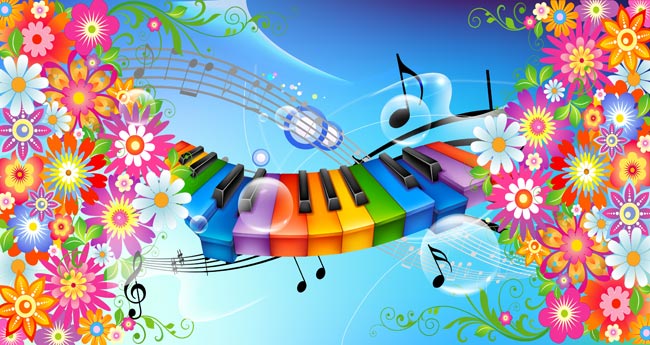 (Звучит музыка из сюиты).Все были просто влюблены в прекрасные волшебные звуки! Чудесней всего было то, что Кузнечик, взмахивая дирижёрской палочкой, заставлял все такие разные музыкальные инструменты, с такими непохожими друг на друга звуками сливаться в одну такую прекрасную музыку. Кузнечик  и сам в это время становился таким красивым!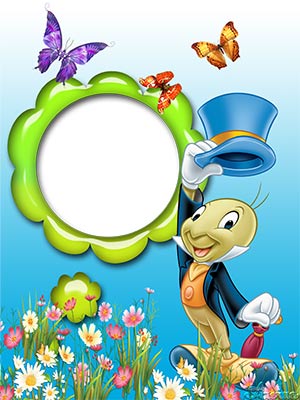 В одном уютном городе жили – были простые и тихие люди, которые узнали и полюбили музыку. 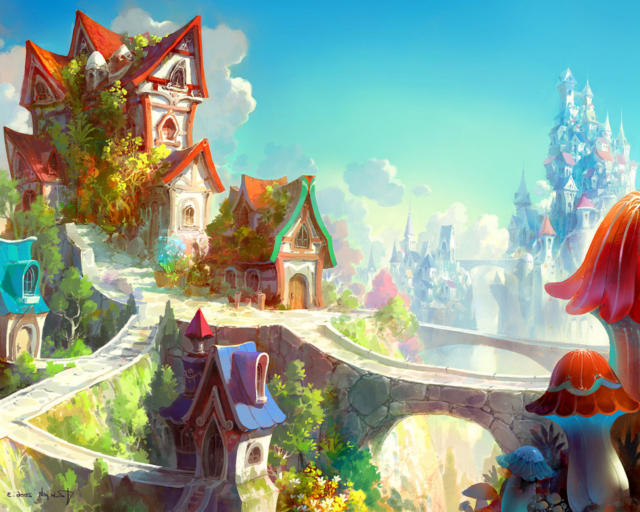 Их любовь к музыке была так велика, что они смастерили музыкальные  инструменты и научились на них играть.  Ложки стучали так: тук-тук-тук, тук-тук-тук, тук-тук-тук.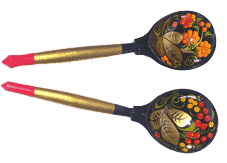 Тук-тук-тук-ток, Так стучит молоток. (Стучат кулачком о кулачок)Тук-тук-тук-ток, (грозят пальчиком)Это ложек топоток. (Хлопают в ладоши)Колокольчик звенел так: динь-динь-дон.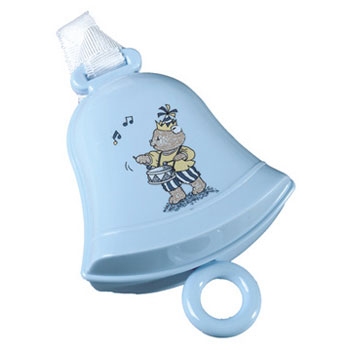 Динь-динь-дон,динь-динь-дон,(собрать пальчики правой руки-«звонить»)                     Слышен нежный перезвон.Колокольчик мы возьмём (собрать пальчики левой руки - «звонить»)И устроим перезвон. Труба пела так: ту-ру-ру, ту-ру-ру,ту-ру-ру.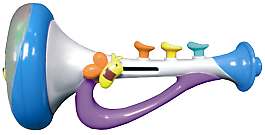 На трубе мы все играем, («играть» на дудочке)Дружно кнопки нажимаем.Ту-ру-ру, ту-ру-ра, Так играет детвора. («Здороваемся» одноимёнными пальчиками)Барабан играл так: тра-та-та, тра-та-та, тра-та-та.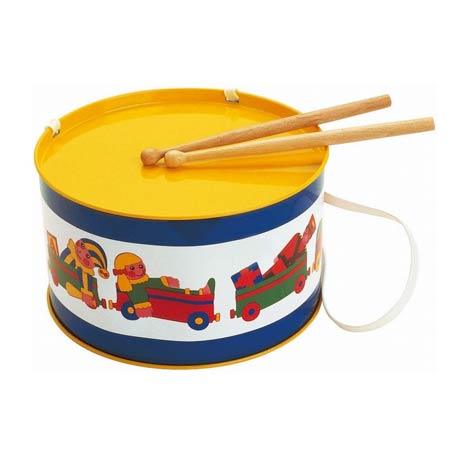 Тра- та- та, тра- та- та, (пальчики «шагают» по левой ладошке)Зашагала детвора. (Пальчики «шагают» по правой ладошке)По дорожке мы идём, («барабаним» по коленям)Барабан с собой несём!Когда все жители научились играть на музыкальных инструментах, им захотелось, чтобы и у  них в  городе был оркестр! Но как они ни старались,  ничего не получалось - ложки стучали так, что не было слышно ничего кроме как тук-тук-тук, тук-тук-тук, тук-тук-тук. А если их перебивал барабан, то было слышно только - тра-та-та, тра-та-та, тра-та-та. Кто играл на колокольчиках -динь-динь-дон, динь-динь-дон, динь-динь-дон, очень обижались - ведь их не было слышно из- за  громкого тарарама. Ах, куда же подевалась Музыка? Горожане теперь с нетерпением ждут, когда приедет оркестр с Великим музыкантом, чтобы звуки в их инструментах тоже стали волшебными! Послесловие. В конце сказки детям можно предложить сыграть  в ансамбле на предложенных музыкальных инструментах и сказать, что если играть   слаженно, то звуки становятся волшебными- появляется МУЗЫКА!